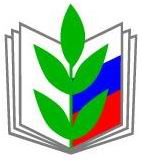 Общероссийский Профсоюз образованияОрловская областная организация Профсоюза работниковнародного образования и науки РФСОЦИАЛЬНЫЙ ПАСПОРТпервичной профсоюзной организации муниципального бюджетного общеобразовательного учреждения «Дровосеченская средняя  общеобразовательная школа» Колпнянского района Орловской области2018 годСОЦИАЛЬНЫЙ  ПАСПОРТ                     первичной профсоюзной организацииМБОУ «Дровосеченская средняя общеобразовательная школа»на   01.01. 20181.Полное наименование первичной профсоюзной организацииПервичная профсоюзная организация МБОУ « Дровосеченская средняя общеобразовательная школа»2.Год создания19613.Всего работающих в учреждении образования (без совместителей)244.Общее количество работающих членов Профсоюза245.Охват профсоюзным членством составляет100%6.Не работающих пенсионеров, состоящих на профсоюзном учете в первичной профсоюзной организации и уплачивающих профвзносы07.Всего руководителей1из них:-  работающих пенсионеров (по возрасту)- членов Профсоюза018.Административно-управленческий аппарат1из них:-  работающих пенсионеров (по возрасту)- членов Профсоюза019.Педагогических работников15из них:-  работающих пенсионеров (по возрасту) - членов Профсоюза11410.Учебно-вспомогательный, обслуживающий персонал8из них:-  работающих пенсионеров (по возрасту)- членов Профсоюза1811.Число женщин, работающих в образовательном учреждении- из них работающих пенсионеров (по возрасту)19112.Количество молодых специалистов до 35 лет013.Педагогические работники по уровню образования:1513.высшее1313.среднее специальное213.обучаются заочно014.Стаж работы педагогических работников:молодые специалисты, работающие первый год0до 3-х лет работы0от 10 до 20 лет работы2свыше 20 лет работы1315.Результаты аттестации педагогов. Имеют:высшую квалификационную категорию2первую квалификационную категорию12соответствие занимаемой должности1работают без квалификации016.Число педагогических работников, имеющих отраслевые и профсоюзные награды:Из них:-Звание «Заслуженный учитель РФ»0-Почетная грамота Министерства образования и науки РФ2-Профсоюзныенаграды областного/федерального уровня2-Звание «Ветеран труда»117.Учебная нагрузка педработников. Имеют:менее ставки3ставку12полторы и более ставок018.Количество работников, получающих заработную плату на уровне МРОТ819.Количество работников, получающих досрочную трудовую пенсию в связи с педагогической деятельностью320.Педагогические работники, воспользовавшиеся правом на получение длительного отпуска сроком до одного года 021. Семейное положение работников и состав семьи:замужем/женат22не замужем/холост2многодетная  семья (3 и более детей)0неполная семья (один из родителей воспитывает детей самостоятельно)2количество семей, где два и более членов семьи работают в отрасли «Образование»322.Имеют детей:до 3 лет0от 3 до 7 лет0от 7 до 14 лет7школьники13студенты7дети-инвалиды023.Условия проживания работников. Проживают:в собственном жилье24в служебном жилье0в арендованном жилье0состоят на учете для улучшения жилищных условий024.Возраст работников образовательного учреждения:до 20 лет / из них педагоги0от 20 до 30 лет / из них педагоги0от 30 до 50 лет / из них педагоги20от 50 до 55 лет / из них педагоги2от 55 до 60 лет / из них педагоги225.Педагоги, воспользовавшиеся мерой соцподдержки по сохранению повышающего  коэффициента квалификации после выхода из отпуска по беременности и отпуска по уходу за ребенком026.Количество педагогов, фактически пользуются мерой соцподдержки на получение компенсации расходов на оплату жилого помещения, отопления и освещения, работающих и  проживающих в сельской местности1527.Количество молодых специалистов, получивших с 2002 года единовременную выплату в размере 2000 рублей из средств областной организации Профсоюза.- из них продолжают работать в учреждении образования028.Число родителей, членов Профсоюза, получивших  набор школьно-письменных принадлежностей «Подарок первоклассника»429.Количество работников, членов Профсоюза, прошедших льготное лечение и оздоровление в санаторных учреждениях130.Количество членов Профсоюза, получивших льготные сим карты  для переговоров по сотовой связи031.Сколько педработников награждено Почетными грамотами:а)Минобнауки  РФб)ЦС Общероссийского Профсоюза образования2032.Сколько из них обратилось в органы соцобеспечения о присвоении звания  «Ветеран труда»033.Количественный состав:- профсоюзного комитета- контрольно-ревизионной комиссии5334.При профсоюзном комитете созданы следующие комиссии:-культурно-массовая-социально-бытовая-учебно-производственная335.Участие первичной организации:- во всероссийских конкурсах- в областных конкурсах-в районных (городских) конкурсах01036.Адрес сайта, на котором размещены информационные материалы профорганизацииdrov.schkola@yandex.ru